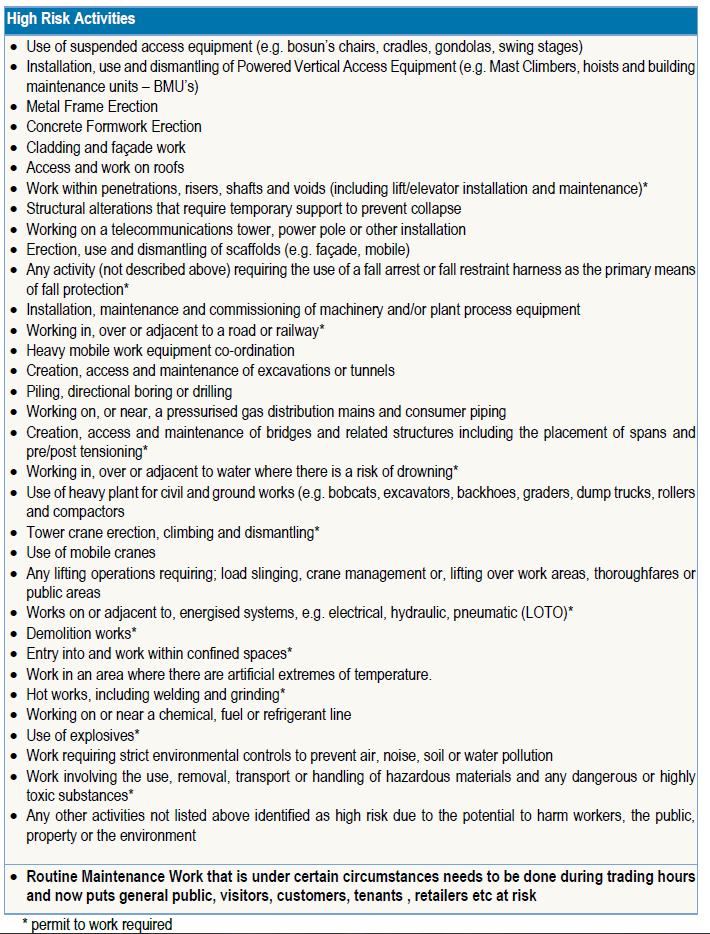 Form Lodgement	Lodge form via email josiah.gaborit@ampcapital.comForm must be lodged Monday to Friday, a minimum of 48 hours prior to worksAny form lodged after the above time or is incomplete will be returned and access not approvedCompany nameContractors coordinator namePhoneContractors on site contact namePhoneTenancy/area of work Brickworks Point of ContactPhoneDo Proposed Works involve any activity defined in the AMPC High Risk Activity List?        YES 	       NO  	Note: Forms Submitted without Box Checked will be Rejected!   (Refer to page 3 of CAR Form for HR Activity List)Date(s) of work Start timeFinish timeDescription of works (attach additional information/documents as required)Description of works (attach additional information/documents as required)Description of works (attach additional information/documents as required)Additional comments/requirementsAdditional comments/requirementsAdditional comments/requirementsCopy of Public Liability Insurance Certificates of Currency suppliedCopy of Workers Compensation Insurance Certificates of Currency suppliedCopy of Safety Documentation supplied (if required)Are all staff inducted and hold current Induction CardsWill a representative from the tenancy be present during the worksWill access keys be requiredDo you require trolleys to transport equipment through the CentreWill hot works or fire impairment be involvedAre Security services requiredAre Cleaning services requiredIs vehicle access required? (if YES, complete details below)Is vehicle access required? (if YES, complete details below)Is vehicle access required? (if YES, complete details below)Drivers nameVehicle typeDrivers licence numberRegistration Details of vehicle access (entry point and route to be used for access)AMP Capital Health and Safety requirements for contractorsContractors must:Comply with all Health and Safety legislation, regulations, and ALL applicable codes of practiceComply with all Health and Safety requirements imposed by AMPCProvide all relevant insurance details prior to work commencing; this includes public liability insurance cover (a minimum of $20AUD million is required in Australia)Comply with all AMPC workplace policies and proceduresUndergo the AMPC Contractor Induction program onlineReport all incidents, near misses and accidents, including property damage, as soon as possible to the Site Manager or authorised delegate.Be familiar with emergency evacuation plans for the work location.Advise the AMPC Site Manager or authorised delegate of the intention to bring any materials of a hazardous nature onsite, and gain approval from AMPC before this occurs.Ensure that there are documented site-specific Safe Work Method Statements and/or Risk Management Plans, prior to commencing work. Ensure all workers are suitably trained, qualified, and licensed to conduct works being undertaken if required.Consult, co-operate and co-ordinate activities with AMPC Management and any other parties that have a work health and safety obligation.Advise AMPC on this form if the proposed works involve any activity as per the High-Risk Activity ListInduction For AMP Property Assistance Centre registered contractors.If you have access to Property Assist inductions can be conducted online by following the below link https://www.rapidinduct.com.au/AMPConDUCTAll other contractors are required to complete the Online Induction through Rapid Global.Please contact Josiah on  josiah.gaborit@ampcapital.com for details on requirements and the link to complete the company registration and inductions.Manual inductions are no longer permitted at Brickworks. No contractor or subcontractors will be permitted to conduct works onsite without current inductionsAny contractor or sub-contractor located onsite conducting works without a current induction could have the Principal Contractor registration cancelled.Sign in/outAll contractors are required to sign in/out at Security Control when completing works on siteContractor Sign on stickers MUST be worn prominently on shirt or uniform when conducting works onsite.Failure to sign in and out may result in inductions being cancelled requiring re induction.Permits to workThe following works require permit lodgement and approval, please note these forms are to be completed in hard copy due to the requirement for the form to be signed.Hot Works – hot works include grinding, welding, thermal or oxygen cutting or heating, flared flame and other related heat-producing or spark producing operationsConfined Space Access – an enclosed or partially enclosed space that, is not designed or intended primarily to be occupied by a personRoof Access – no person shall access the roof area of any building unless appropriately trained and have completed a roof access permit (Risk Management Plans & SurveysASBMAN, Confined Space Entry, Hazardous materials, Roof Safety Management & Hazardous Chemical surveys are available for review at the Security Control Contractor Sign in location.